PADRINOS Y MADRINAS DE LECTURAEstimadas familias:Desde el equipo de Primaria nos complace informaros del inicio de una nueva aventura pedagógica  que tendrá como protagonistas a vuestr@s hij@s y la lectura: PADRINOS Y MADRINAS DE LECTURA.¿QUÉ ES? El apadrinamiento lector es un proyecto de animación a la lectura que pretende;mejorar las distintas competencias implicadas en la lectura,desarrollar las relaciones interpersonales entre niños de edades diferentes.Como el resto de las Actuaciones Educativas de Éxito, se basa en el Aprendizaje Dialógico.  Se hace hincapié en las interacciones o diálogos entre los lectores sobre un texto, trabajando así la necesidad y el hábito de realizar una lectura crítica. ¿EN QUÉ CONSISTE? Los  alumn@s de unos cursos  (4º, 5º y 6º) apadrinarán a otros  compañer@s  de la etapa (1º, 2º y 3º),  acompañándoles quincenalmente, leyéndoles y escuchándoles en cada sesión.  Los padrinos y madrinas se convertirán, por lo tanto, en importantes referentes lectores  para sus compañer@s más pequeños. Prestarán especial atención a aspectos  como la entonación, vocalización, ritmo, pausas, estructura del cuento y motivación. A su vez, como oyentes, animarán a leer a sus ahijad@s, reconociendo  sus logros y mostrando una actitud de escucha activa. 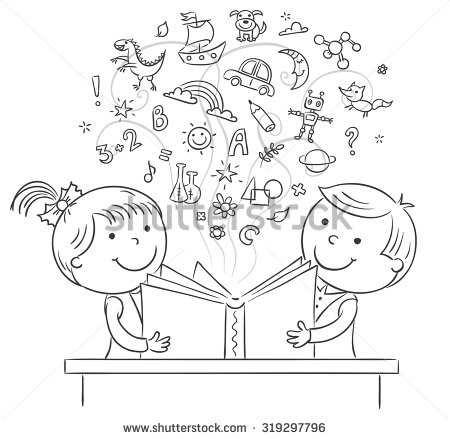 	A final del trimestre tendremos la oportunidad de hacer una primera valoración de esta actividad experimentada ya en muchos centros de España.													Un cordial saludo del equipo de Primaria